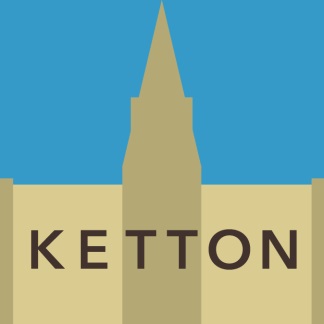 Cllr Karen Payne and Cllr Gordon BrownRutland County Councillors representing the Ketton Ward, covering Ketton, Barrowden, Tinwell and Tixover will be holding their Monthly Surgery on  Saturday 1st February, 2020At the Barrowden Village Shop Between 9am & 10am&Ketton Community Hub/Library Between 10.15am and 11.15am